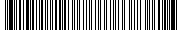 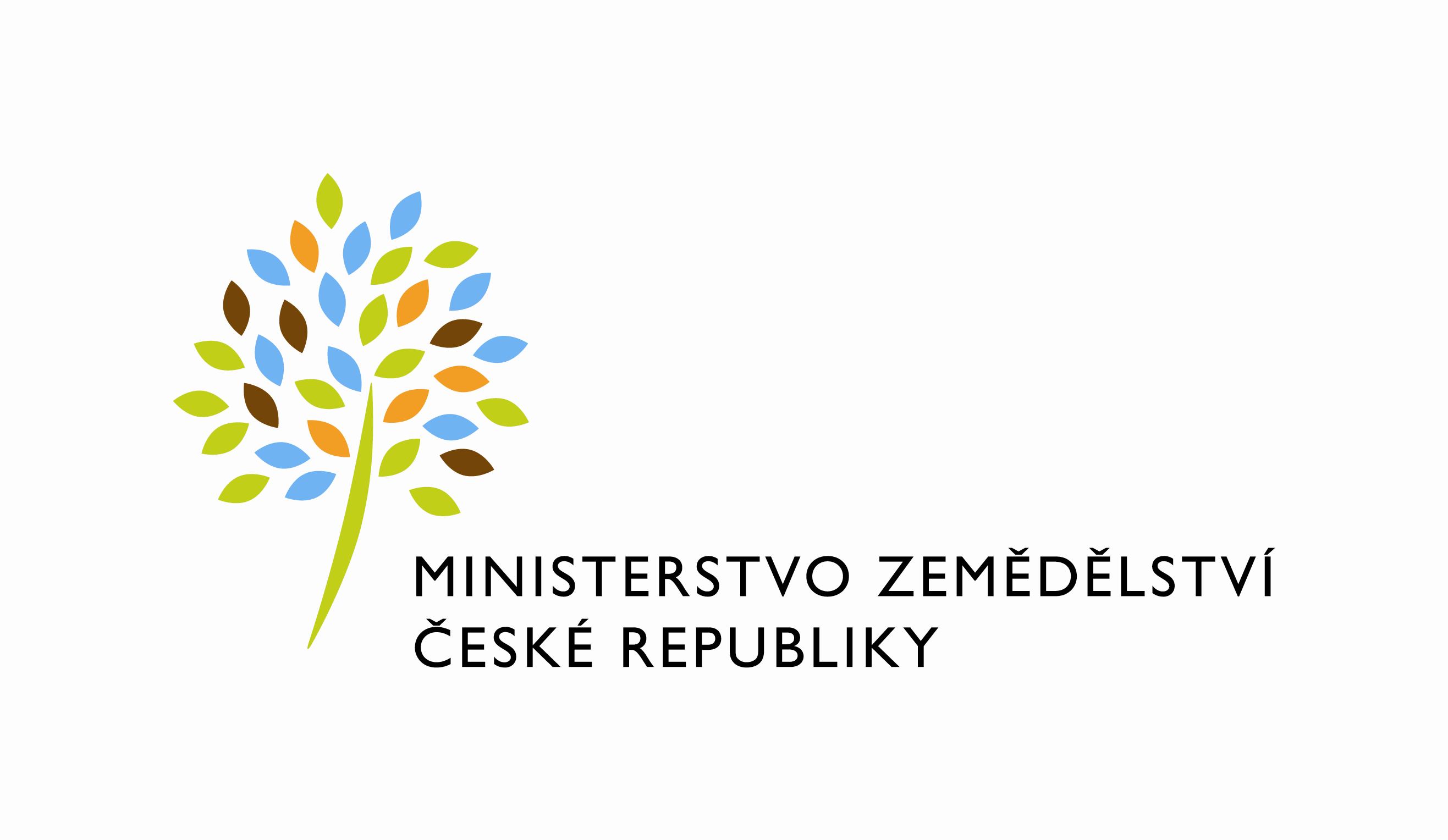  Požadavek na změnu (RfC) – Z34957a – věcné zadáníZákladní informaceStručný popis a odůvodnění požadavkuPopis požadavkuVzhledem k dlouhodobým problémům s výpadky nebo omezením LDAPu vlivem DB prostředí a tím ovlivňování provozní dostupnosti aplikací MZe bylo rozhodnuto o změně řešení LDAP 
a jeho modernizaci. Tento projekt má za cíl odstranit závislosti centrálního LDAPu MZe 
na centrálním DB prostředí MZe, případně výrazné omezení těchto vlivů. V aktuálním řešení, pokud dojde k přetížení centrálního DB clusteru Oracle RAC Registry, dojde ke zpomalení 
a výpadkům na LDAPu MZe, který má uložen data na tomto clusteru, což má v období dotačních kampaní velmi výrazné dopady na zemědělskou veřejnost v podobě ohrožení podání žádostí v řádném termínu a i její spokojenost. Současně dojde ke zvýšení výkonu a celkové dostupnosti celého LDAPu MZe prostřednictvím moderního distribuovaného řešení (nezávislé single servery s replikací na aplikační úrovni). Uvedená změna řešení LDAP bude mít dopad i do aplikací provozovaných a spravovaných v rámci smlouvy PRAIS. V rámci ověření jejich funkčnosti se budou muset provést testy, 
zda nové řešení neovlivní funkcionalitu a stabilitu těchto aplikací. V případě objevení chyb 
nebo nestabilit se budou provádět analytické práce, jejímž cílem bude nalezení problémů 
a návrhů řešení, programové úpravy a jejich implementace do systémů, včetně testů. Odůvodnění požadované změny (změny právních předpisů, přínosy)Přechod na plně šifrované ověřování mezi aplikacemi a LDAP systémem s šifrováním TLS 1.2 a vyšším.Rizika nerealizaceNelze provést zrušení starého prostředí Oracle11, kde je umístěna databáze pro stávající LDAP (databáze NLDAP).Licenční ukončení provozu stávajícího prostředí k 31.12.2022.V období dotačních kampaní velmi výrazné dopady na zemědělskou veřejnost v podobě nedostupnosti systémů a ohrožení podání žádostí v řádném termínu.Podrobný popis požadavkuZměna celého systému LDAP a přechod na LDAP v3 spolu s distribuovaným systémem vyžaduje zásahy do konfigurací, a především aplikačních kódů u všech aplikací. Úpravy je nutné realizovat na všech prostředích s postupným testováním ve vztahu k novému LDAP prostředí. Dopad změny přechodem na jiné verze a celý nový koncept LDAPu vyžaduje rozsáhlejší změny uvnitř aplikací včetně otestování funkcionalit souvisejících se správou uživatelů (zakládání, přihlašování, mazání, editací vč. změny hesel atd.).Během oslovení dodavatelů byla potvrzena základní struktura a postupy pro přechod na novou verzi pro všechny aplikace následovně:zásahy do zdrojových kódů všech aplikací,postupné nasazení nových verzí dle scénáře DEV/AKCEPT > TEST > PROD,změna konfiguračních souborů,aktualizace komponent a frameworků pro práci s LDAPv3,sjednocení komunikace dle RfC pouze na šifrované spojení LDAPS tcp 636 SSL/TLS,v některých případech pro ověření funkčnosti vytvoření/aktualizace testovacích scénářů.Úpravy aplikací – viz níže v rozsahu, které zjistila analýza.Dopady na IS MZe(V případě předpokládaných či možných dopadů změny na infrastrukturu nebo na bezpečnost je třeba si vyžádat stanovisko relevantních specialistů, tj. provozního, bezpečnostního garanta, příp. architekta.).Na provoz a infrastrukturuRealizace tohoto RFC váže na realizaci Infrastrukturního RFC s názvem: RFC_INFRA_II_2022_NO010_vybudovani_a_migrace_PROD_TEST_LDAP_OUD_cast_2_(Z33899), ve kterém jsou zachyceny veškeré změny v oblasti provozu a Infrastruktury.Na bezpečnostZvýšení bezpečnosti z důvodu přechodu na nové LDAP servery podporující šifrovací protokol TLS 1.2 a vyšší.Na součinnost s dalšími systémyZe strany MZe je nutné zajistit součinnost všech dodavatelů aplikací a systémů, které jsou integrovány na LDAP Mze.Požadavky na součinnost AgriBus(Pokud existují požadavky na součinnost Agribus, uveďte specifikaci služby ve formě strukturovaného požadavku (request) a odpovědi (response) s vyznačenou změnou.)Zajištění migrace Portálu služeb na nový LDAP MZe.Požadavek na podporu provozu naimplementované změny(Uveďte, zda zařadit změnu do stávající provozní smlouvy, konkrétní požadavky na požadované služby, SLA.)V rozsahu stávající smlouvy.Požadavek na úpravu dohledového nástroje(Uveďte, zda a jakým způsobem je požadována úprava dohledových nástrojů.)Nejsou.Požadavek na dokumentaciV připojeném souboru je uveden rozsah vybrané technické dokumentace – otevřete dvojklikem:    Dohledové scénáře jsou požadovány, pokud Dodavatel potvrdí dopad na dohledové scénáře/nástroj. U dokumentů, které již existují, se má za to, že je požadována jejich aktualizace. Pokud se požaduje zpracování nového dokumentu namísto aktualizace stávajícího, uveďte toto explicitně za názvem daného dokumentu, např. „Uživatelská příručka – nový“.Provozně-technická dokumentace bude zpracována dle vzorového dokumentu, který je připojen – otevřete dvojklikem:  xxx     Akceptační kritériaPlnění v rámci požadavku na změnu bude akceptováno, jestliže budou akceptovány dokumenty uvedené v tabulce výše v bodu 5, budou předloženy podepsané protokoly o uživatelském testování a splněna případná další kritéria uvedená v tomto bodu. Základní milníkyPřílohyŽádná.Podpisová doložkaB – nabídkA řešení k požadavku Z34957Návrh konceptu technického řešení  Viz část A tohoto PZ, body 2 a 3Uživatelské a licenční zajištění pro ObjednateleV souladu s podmínkami smlouvy č. 391-2019-11150Dopady do systémů MZeNa provoz a infrastrukturu(Pozn.: V případě, že má změna dopady na síťovou infrastrukturu, doplňte tabulku v připojeném souboru - otevřete dvojklikem.)  xxx   Na bezpečnostNávrh řešení musí být v souladu se všemi požadavky v aktuální verzi Směrnice systémové bezpečnosti MZe. Upřesnění požadavků směrnice ve vztahu k tomuto RfC:Na součinnost s dalšími systémyNENa součinnost AgriBusNENa dohledové nástroje/scénářeNEOstatní dopady(Pozn.: Pokud má požadavek dopady do dalších požadavků MZe, uveďte je také v tomto bodu.)NEPožadavky na součinnost Objednatele a třetích stran(Pozn.: K popisu požadavku uveďte etapu, kdy bude součinnost vyžadována.)Harmonogram plnění*/ Upozornění: Uvedený harmonogram je platný v případě, že Dodavatel obdrží objednávku do 21.09.2022. V případě pozdějšího data objednání si Dodavatel vyhrazuje právo na úpravu harmonogramu v závislosti na aktuálním vytížení kapacit daného realizačního týmu Dodavatele či stanovení priorit ze strany Objednatele.Pracnost a cenová nabídka navrhovaného řešenívčetně vymezení počtu člověkodnů nebo jejich částí, které na provedení poptávaného plnění budou spotřebovány(Pozn.: MD – člověkoden, MJ – měrná jednotka, např. počet kusů)PřílohyPodpisová doložkaC – Schválení realizace požadavku Z34957Specifikace plněníPožadované plnění je specifikováno v části A a B tohoto RfC. Dle části B bod 3.2 jsou pro realizaci příslušných bezpečnostních opatření požadovány následující změny:Uživatelské a licenční zajištění pro Objednatele (je-li relevantní):Požadavek na součinnost(V případě, že má změnový požadavek dopad na napojení na SIEM, PIM nebo Management zranitelnosti dle bodu 1, uveďte také požadovanou součinnost Oddělení kybernetické bezpečnosti.)Harmonogram realizacePracnost a cenová nabídka navrhovaného řešenívčetně vymezení počtu člověkodnů nebo jejich částí, které na provedení poptávaného plnění budou spotřebovány(Pozn.: MD – člověkoden, MJ – měrná jednotka, např. počet kusů)PosouzeníBezpečnostní garant, provozní garant a architekt potvrzují svým podpisem za oblast, kterou garantují, správnost specifikace plnění dle bodu 1 a její soulad s předpisy a standardy MZe 
a doporučují změnu k realizaci. (Pozn.: RfC se zpravidla předkládá k posouzení Bezpečnostnímu garantovi, Provoznímu garantovi, Architektovi, a to podle předpokládaných dopadů změnového požadavku na bezpečnost, provoz, příp. architekturu. Koordinátor změny rozhodne, od koho vyžádat posouzení dle konkrétního případu změnového požadavku.)SchváleníSvým podpisem potvrzuje požadavek na realizaci změny:(Pozn.: Oprávněná osoba se uvede v případě, že je uvedena ve smlouvě.)VysvětlivkyID PK MZe:700Název změny:Migrace LDAP – realizace úprav IS MZe v souvislosti s migrací LDAP OUDMigrace LDAP – realizace úprav IS MZe v souvislosti s migrací LDAP OUDMigrace LDAP – realizace úprav IS MZe v souvislosti s migrací LDAP OUDMigrace LDAP – realizace úprav IS MZe v souvislosti s migrací LDAP OUDDatum předložení požadavku:Datum předložení požadavku:Požadované datum nasazení:Kategorie změny:Normální       Urgentní  Priorita:Vysoká    Střední     Nízká Oblast:Aplikace         Zkratka: LDAPOblast:Aplikace         Typ požadavku: Legislativní    Zlepšení    Bezpečnost Oblast:Infrastruktura  Typ požadavku:Nová komponenta    Upgrade   Bezpečnost    Zlepšení    Obnova  RoleJméno Organizace /útvarTelefonE-mailŽadatel:Václav Krejčí12121221 812 149vaclav.krejci@mze.cz Metodický garant:Ivo Jančík12122221 812 060Ivo.jancik@mze.czGarant IS:Vladimír Velas12121221 814 502vladimir.velas@mze.czKoordinátor změny:Václav Krejčí12121221 812 149vaclav.krejci@mze.cz Poskytovatel/Dodavatel:xxxO2ITSxxxxxx Smlouva č.:S2019-0043; DMS 391-2019-11150KL:HR-001Název AplikaceProstředíPopis aplikaceEAAPP2RegistryPROD
TESTDB DEAAPP2Očekávaný rozsah prací:změna konfigurací, přenasazení všech komponent po aktualizaci frameworku,otestováníOčekávaný rozsah prací:změna konfigurací, přenasazení všech komponent po aktualizaci frameworku,otestováníOčekávaný rozsah prací:změna konfigurací, přenasazení všech komponent po aktualizaci frameworku,otestováníOčekávaný rozsah prací:změna konfigurací, přenasazení všech komponent po aktualizaci frameworku,otestováníEPH RegistryPROD
TESTDB evidence přípravků a hnojiv Očekávaný rozsah prací:změna konfigurací, přenasazení všech komponent po aktualizaci frameworku, otestováníOčekávaný rozsah prací:změna konfigurací, přenasazení všech komponent po aktualizaci frameworku, otestováníOčekávaný rozsah prací:změna konfigurací, přenasazení všech komponent po aktualizaci frameworku, otestováníOčekávaný rozsah prací:změna konfigurací, přenasazení všech komponent po aktualizaci frameworku, otestováníIMS RegistryPROD
TESTDB mezisklad zpráv o kontrolách CC Očekávaný rozsah prací:Původní aplikace na starém .NETu zůstanou u původního LDAP providera a spojení se vyřeší přes STunel. na příslušných serverech rozchodit STunel (2 testovací a 2 produkční servery)rekonfigurace aplikacíotestování funkčnostiPro aplikace na novějším .NET (staré IZR, nové IZR, MZK2 a DKS) se vytvoří nový provider používající standardní knihovnu .NET pro přistup k LDAP.Funkcionalita provideru:Hromadné načítání uživatelů z LDAP pro danou aplikaciHromadné načítání rolí pro danou aplikaciNačtení kompletních informací o uživateli včetně příslušnosti k rolímOvěření uživatele v LDAPÚprava vlastních aplikací:Synchronizace uživatelů z LDAPu do DBSynchronizace rolí z LDAPu do DBZrušení funkčností pro zapisování do LDAPu (nevyužívá se)Očekávaný rozsah prací:Původní aplikace na starém .NETu zůstanou u původního LDAP providera a spojení se vyřeší přes STunel. na příslušných serverech rozchodit STunel (2 testovací a 2 produkční servery)rekonfigurace aplikacíotestování funkčnostiPro aplikace na novějším .NET (staré IZR, nové IZR, MZK2 a DKS) se vytvoří nový provider používající standardní knihovnu .NET pro přistup k LDAP.Funkcionalita provideru:Hromadné načítání uživatelů z LDAP pro danou aplikaciHromadné načítání rolí pro danou aplikaciNačtení kompletních informací o uživateli včetně příslušnosti k rolímOvěření uživatele v LDAPÚprava vlastních aplikací:Synchronizace uživatelů z LDAPu do DBSynchronizace rolí z LDAPu do DBZrušení funkčností pro zapisování do LDAPu (nevyužívá se)Očekávaný rozsah prací:Původní aplikace na starém .NETu zůstanou u původního LDAP providera a spojení se vyřeší přes STunel. na příslušných serverech rozchodit STunel (2 testovací a 2 produkční servery)rekonfigurace aplikacíotestování funkčnostiPro aplikace na novějším .NET (staré IZR, nové IZR, MZK2 a DKS) se vytvoří nový provider používající standardní knihovnu .NET pro přistup k LDAP.Funkcionalita provideru:Hromadné načítání uživatelů z LDAP pro danou aplikaciHromadné načítání rolí pro danou aplikaciNačtení kompletních informací o uživateli včetně příslušnosti k rolímOvěření uživatele v LDAPÚprava vlastních aplikací:Synchronizace uživatelů z LDAPu do DBSynchronizace rolí z LDAPu do DBZrušení funkčností pro zapisování do LDAPu (nevyužívá se)Očekávaný rozsah prací:Původní aplikace na starém .NETu zůstanou u původního LDAP providera a spojení se vyřeší přes STunel. na příslušných serverech rozchodit STunel (2 testovací a 2 produkční servery)rekonfigurace aplikacíotestování funkčnostiPro aplikace na novějším .NET (staré IZR, nové IZR, MZK2 a DKS) se vytvoří nový provider používající standardní knihovnu .NET pro přistup k LDAP.Funkcionalita provideru:Hromadné načítání uživatelů z LDAP pro danou aplikaciHromadné načítání rolí pro danou aplikaciNačtení kompletních informací o uživateli včetně příslušnosti k rolímOvěření uživatele v LDAPÚprava vlastních aplikací:Synchronizace uživatelů z LDAPu do DBSynchronizace rolí z LDAPu do DBZrušení funkčností pro zapisování do LDAPu (nevyužívá se)IZR RegistryPROD
TESTDB integrovaného registru zvířat Očekávaný rozsah prací:původní aplikace na starém .NETu zůstanou u původního LDAP providera a spojení se vyřeší přes STunel. na příslušných serverech rozchodit STunel (2 testovací a 2 produkční servery)rekonfigurace aplikacíotestování funkčnostipro aplikace na novějším .NET (staré IZR, nové IZR, MZK2 a DKS) se vytvoří nový provider používající standardní knihovnu .NET pro přistup k LDAP.Funkcionalita provideru:Hromadné načítání uživatelů z LDAP pro danou aplikaciHromadné načítání rolí pro danou aplikaciNačtení kompletních informací o uživateli včetně příslušnosti k rolímOvěření uživatele v LDAPúprava vlastních aplikací:Synchronizace uživatelů z LDAPu do DBSynchronizace rolí z LDAPu do DBZrušení funkčností pro zapisování do LDAPu (nevyužívá se)Očekávaný rozsah prací:původní aplikace na starém .NETu zůstanou u původního LDAP providera a spojení se vyřeší přes STunel. na příslušných serverech rozchodit STunel (2 testovací a 2 produkční servery)rekonfigurace aplikacíotestování funkčnostipro aplikace na novějším .NET (staré IZR, nové IZR, MZK2 a DKS) se vytvoří nový provider používající standardní knihovnu .NET pro přistup k LDAP.Funkcionalita provideru:Hromadné načítání uživatelů z LDAP pro danou aplikaciHromadné načítání rolí pro danou aplikaciNačtení kompletních informací o uživateli včetně příslušnosti k rolímOvěření uživatele v LDAPúprava vlastních aplikací:Synchronizace uživatelů z LDAPu do DBSynchronizace rolí z LDAPu do DBZrušení funkčností pro zapisování do LDAPu (nevyužívá se)Očekávaný rozsah prací:původní aplikace na starém .NETu zůstanou u původního LDAP providera a spojení se vyřeší přes STunel. na příslušných serverech rozchodit STunel (2 testovací a 2 produkční servery)rekonfigurace aplikacíotestování funkčnostipro aplikace na novějším .NET (staré IZR, nové IZR, MZK2 a DKS) se vytvoří nový provider používající standardní knihovnu .NET pro přistup k LDAP.Funkcionalita provideru:Hromadné načítání uživatelů z LDAP pro danou aplikaciHromadné načítání rolí pro danou aplikaciNačtení kompletních informací o uživateli včetně příslušnosti k rolímOvěření uživatele v LDAPúprava vlastních aplikací:Synchronizace uživatelů z LDAPu do DBSynchronizace rolí z LDAPu do DBZrušení funkčností pro zapisování do LDAPu (nevyužívá se)Očekávaný rozsah prací:původní aplikace na starém .NETu zůstanou u původního LDAP providera a spojení se vyřeší přes STunel. na příslušných serverech rozchodit STunel (2 testovací a 2 produkční servery)rekonfigurace aplikacíotestování funkčnostipro aplikace na novějším .NET (staré IZR, nové IZR, MZK2 a DKS) se vytvoří nový provider používající standardní knihovnu .NET pro přistup k LDAP.Funkcionalita provideru:Hromadné načítání uživatelů z LDAP pro danou aplikaciHromadné načítání rolí pro danou aplikaciNačtení kompletních informací o uživateli včetně příslušnosti k rolímOvěření uživatele v LDAPúprava vlastních aplikací:Synchronizace uživatelů z LDAPu do DBSynchronizace rolí z LDAPu do DBZrušení funkčností pro zapisování do LDAPu (nevyužívá se)LPIS RegistryPROD
TEST
AKCEPTDB evidence půdy a dalších modulů LPIS Očekávaný rozsah prací:úprava kódu,rekonfigurace aplikací,postupné nasazení na všech prostředích a otestování,otestování funkčnosti vč. vytvoření/aktualizace testovacích scénářůOčekávaný rozsah prací:úprava kódu,rekonfigurace aplikací,postupné nasazení na všech prostředích a otestování,otestování funkčnosti vč. vytvoření/aktualizace testovacích scénářůOčekávaný rozsah prací:úprava kódu,rekonfigurace aplikací,postupné nasazení na všech prostředích a otestování,otestování funkčnosti vč. vytvoření/aktualizace testovacích scénářůOčekávaný rozsah prací:úprava kódu,rekonfigurace aplikací,postupné nasazení na všech prostředích a otestování,otestování funkčnosti vč. vytvoření/aktualizace testovacích scénářůRVIN RegistryPROD
TESTRegistr vinic, Registr Chmelnic, Registr Sadů a školekOčekávaný rozsah prací:úprava kódu,rekonfigurace aplikací,postupné nasazení na všech prostředích a otestování,otestování funkčnosti vč. vytvoření/aktualizace testovacích scénářů,Očekávaný rozsah prací:úprava kódu,rekonfigurace aplikací,postupné nasazení na všech prostředích a otestování,otestování funkčnosti vč. vytvoření/aktualizace testovacích scénářů,Očekávaný rozsah prací:úprava kódu,rekonfigurace aplikací,postupné nasazení na všech prostředích a otestování,otestování funkčnosti vč. vytvoření/aktualizace testovacích scénářů,Očekávaný rozsah prací:úprava kódu,rekonfigurace aplikací,postupné nasazení na všech prostředích a otestování,otestování funkčnosti vč. vytvoření/aktualizace testovacích scénářů,STAT RegistryPROD
TEST
AKCEPTDB statistik pro LPIS Očekávaný rozsah prací:úprava kódurekonfigurace aplikacípostupné nasazení na všech prostředích a otestováníotestování funkčnosti vč. vytvoření/aktualizace testovacích scénářůOčekávaný rozsah prací:úprava kódurekonfigurace aplikacípostupné nasazení na všech prostředích a otestováníotestování funkčnosti vč. vytvoření/aktualizace testovacích scénářůOčekávaný rozsah prací:úprava kódurekonfigurace aplikacípostupné nasazení na všech prostředích a otestováníotestování funkčnosti vč. vytvoření/aktualizace testovacích scénářůOčekávaný rozsah prací:úprava kódurekonfigurace aplikacípostupné nasazení na všech prostředích a otestováníotestování funkčnosti vč. vytvoření/aktualizace testovacích scénářůSZR PDSRegistryPROD
TESTDB společného zemědělského registru Očekávaný rozsah prací:včetně LDAP PF, úprava orclIsEnabled, aktualizace knihoven, přenasazení všech komponent,otestováníOčekávaný rozsah prací:včetně LDAP PF, úprava orclIsEnabled, aktualizace knihoven, přenasazení všech komponent,otestováníOčekávaný rozsah prací:včetně LDAP PF, úprava orclIsEnabled, aktualizace knihoven, přenasazení všech komponent,otestováníOčekávaný rozsah prací:včetně LDAP PF, úprava orclIsEnabled, aktualizace knihoven, přenasazení všech komponent,otestováníSZR PCHELPRegistryPROD
TESTDB společného zemědělského registru Očekávaný rozsah prací:úprava kódu,rekonfigurace aplikací,postupné nasazení na všech prostředích a otestování,otestování funkčnosti vč. vytvoření/aktualizace testovacích scénářůOčekávaný rozsah prací:úprava kódu,rekonfigurace aplikací,postupné nasazení na všech prostředích a otestování,otestování funkčnosti vč. vytvoření/aktualizace testovacích scénářůOčekávaný rozsah prací:úprava kódu,rekonfigurace aplikací,postupné nasazení na všech prostředích a otestování,otestování funkčnosti vč. vytvoření/aktualizace testovacích scénářůOčekávaný rozsah prací:úprava kódu,rekonfigurace aplikací,postupné nasazení na všech prostředích a otestování,otestování funkčnosti vč. vytvoření/aktualizace testovacích scénářůSZRT-SOFT RegistryPROD
TESTDB společného zemědělského registru Očekávaný rozsah prací:změna konfigurací, přenasazení všech komponent po aktualizaci frameworku, otestováníOčekávaný rozsah prací:změna konfigurací, přenasazení všech komponent po aktualizaci frameworku, otestováníOčekávaný rozsah prací:změna konfigurací, přenasazení všech komponent po aktualizaci frameworku, otestováníOčekávaný rozsah prací:změna konfigurací, přenasazení všech komponent po aktualizaci frameworku, otestováníXML RegistryPROD
TESTDB XML rozhraní (old) Očekávaný rozsah prací:úpravy budou zahrnuty ve změnách EPOOčekávaný rozsah prací:úpravy budou zahrnuty ve změnách EPOOčekávaný rozsah prací:úpravy budou zahrnuty ve změnách EPOOčekávaný rozsah prací:úpravy budou zahrnuty ve změnách EPOSDBOstatníPROD
TESTDB monitoringu cizorodých látek Očekávaný rozsah prací:změna konfigurací, přenasazení všech komponent po aktualizaci frameworku, otestováníOčekávaný rozsah prací:změna konfigurací, přenasazení všech komponent po aktualizaci frameworku, otestováníOčekávaný rozsah prací:změna konfigurací, přenasazení všech komponent po aktualizaci frameworku, otestováníOčekávaný rozsah prací:změna konfigurací, přenasazení všech komponent po aktualizaci frameworku, otestováníEAAPP Infra portáluPROD
TESTDB aplikací eAgri Očekávaný rozsah prací:změna konfigurací, přenasazení všech komponent po aktualizaci frameworku, otestováníOčekávaný rozsah prací:změna konfigurací, přenasazení všech komponent po aktualizaci frameworku, otestováníOčekávaný rozsah prací:změna konfigurací, přenasazení všech komponent po aktualizaci frameworku, otestováníOčekávaný rozsah prací:změna konfigurací, přenasazení všech komponent po aktualizaci frameworku, otestováníEAGRI Infra portáluPROD
TESTDB portálu eAgri Očekávaný rozsah prací:úprava kódu* test povolení uživatele orclisenabled -> předělat v SynchronizeLdapContacts.getOrUpdateSubject() alternativně na dotazování se na ds-pwp-account-disabled* lowercase konverze atributů -> úprava syncu bude do SynchronizeLdapContacts.getOrUpdateSubject() a před syncem konvertovat na lowercase všechno a pravděpodobně i do SsoCredentials.updateAttrs(), kde se napřímo čte szrsubjectid pro následné určení organizationName* pro "statické" zobrazovaní pravidel farmář/default připravit v šablonách (příznak default/farmář předat třeba z ChangePasswordPagelet) a vypnout konfiguračně kontroly v ChangePasswordPagelet resp. PasswordManagerrekonfigurace aplikací,postupné nasazení na všech prostředích a otestování,otestování funkčnosti vč. vytvoření/aktualizace testovacích scénářůOčekávaný rozsah prací:úprava kódu* test povolení uživatele orclisenabled -> předělat v SynchronizeLdapContacts.getOrUpdateSubject() alternativně na dotazování se na ds-pwp-account-disabled* lowercase konverze atributů -> úprava syncu bude do SynchronizeLdapContacts.getOrUpdateSubject() a před syncem konvertovat na lowercase všechno a pravděpodobně i do SsoCredentials.updateAttrs(), kde se napřímo čte szrsubjectid pro následné určení organizationName* pro "statické" zobrazovaní pravidel farmář/default připravit v šablonách (příznak default/farmář předat třeba z ChangePasswordPagelet) a vypnout konfiguračně kontroly v ChangePasswordPagelet resp. PasswordManagerrekonfigurace aplikací,postupné nasazení na všech prostředích a otestování,otestování funkčnosti vč. vytvoření/aktualizace testovacích scénářůOčekávaný rozsah prací:úprava kódu* test povolení uživatele orclisenabled -> předělat v SynchronizeLdapContacts.getOrUpdateSubject() alternativně na dotazování se na ds-pwp-account-disabled* lowercase konverze atributů -> úprava syncu bude do SynchronizeLdapContacts.getOrUpdateSubject() a před syncem konvertovat na lowercase všechno a pravděpodobně i do SsoCredentials.updateAttrs(), kde se napřímo čte szrsubjectid pro následné určení organizationName* pro "statické" zobrazovaní pravidel farmář/default připravit v šablonách (příznak default/farmář předat třeba z ChangePasswordPagelet) a vypnout konfiguračně kontroly v ChangePasswordPagelet resp. PasswordManagerrekonfigurace aplikací,postupné nasazení na všech prostředích a otestování,otestování funkčnosti vč. vytvoření/aktualizace testovacích scénářůOčekávaný rozsah prací:úprava kódu* test povolení uživatele orclisenabled -> předělat v SynchronizeLdapContacts.getOrUpdateSubject() alternativně na dotazování se na ds-pwp-account-disabled* lowercase konverze atributů -> úprava syncu bude do SynchronizeLdapContacts.getOrUpdateSubject() a před syncem konvertovat na lowercase všechno a pravděpodobně i do SsoCredentials.updateAttrs(), kde se napřímo čte szrsubjectid pro následné určení organizationName* pro "statické" zobrazovaní pravidel farmář/default připravit v šablonách (příznak default/farmář předat třeba z ChangePasswordPagelet) a vypnout konfiguračně kontroly v ChangePasswordPagelet resp. PasswordManagerrekonfigurace aplikací,postupné nasazení na všech prostředích a otestování,otestování funkčnosti vč. vytvoření/aktualizace testovacích scénářůRDMOstatníPROD
TESTOčekávaný rozsah prací:aktualizace knihoven, přenasazení všech komponentotestováníOčekávaný rozsah prací:aktualizace knihoven, přenasazení všech komponentotestováníOčekávaný rozsah prací:aktualizace knihoven, přenasazení všech komponentotestováníOčekávaný rozsah prací:aktualizace knihoven, přenasazení všech komponentotestováníIDDokumentFormát výstupu (ano/ne)Formát výstupu (ano/ne)Formát výstupu (ano/ne)GarantIDDokumentel. úložištěpapírCDGarantAnalýza navrhnutého řešeníNENENEDokumentace dle specifikace Závazná metodika návrhu a dokumentace architektury MZeNENENETestovací scénář, protokol o otestováníANONENEUživatelská příručkaNENENEVěcný garantProvozně technická dokumentace (systémová a bezpečnostní dokumentace)ANONENEOKB, OPPTZdrojový kód a měněné konfigurační souboryANONENEWebové služby + konzumentské testyNENENEDohledové scénáře (úprava stávajících/nové scénáře)NENENEMilníkTermínZahájení realizaceDatum uveřejnění objednávky v registru smluvUkončení realizace30.9.2022Za resort MZe:Jméno:Podpis:Metodický garantIvo JančíkKoordinátor změny:Václav KrejčíID PK MZe:700Č.Oblast požadavkuPředpokládaný dopad a navrhované opatření/změnyŘízení přístupu 3.1.1. – 3.1.6.Bez dopaduDohledatelnost provedených změn v datech 3.1.7.Bez dopaduCentrální logování událostí v systému 3.1.7.Bez dopaduŠifrování 3.1.8., Certifikační autority a PKI 3.1.9.Bez dopaduIntegrita – constraints, cizí klíče apod. 3.2.Bez dopaduIntegrita – platnost dat 3.2.Bez dopaduIntegrita - kontrola na vstupní data formulářů 3.2.Bez dopaduOšetření výjimek běhu, chyby a hlášení 3.4.3.Bez dopaduPráce s pamětí 3.4.4.Bez dopaduŘízení - konfigurace změn 3.4.5.Bez dopaduOchrana systému 3.4.7.Bez dopaduTestování systému 3.4.9.Bez dopaduExterní komunikace 3.4.11.Bez dopaduMZe / Třetí stranaPopis požadavku na součinnostMZeSoučinnost při plánování odstávek, testování a akceptaci PZPopis etapyTermín */Nasazení na testovací prostředí16/10/2022Nasazení na produkční prostředí06/11/2022Dokumentace, předání do akceptace30/11/2022Oblast / rolePopisPracnost v MD/MJv Kč bez DPHv Kč s DPHViz cenová nabídka v příloze č.01159,6251 420 662,501 719 001,63Celkem:Celkem:159,6251 420 662,501 719 001,63IDNázev přílohyFormát (CD, listinná forma)01Cenová nabídkaListinná forma02Detailní rozpadListinná formaNázev DodavateleJméno oprávněné osobyPodpisO2 IT Services s.r.o.xxxID PK MZe:700Č.Oblast požadavkuRealizovat(ano  / ne )Upřesnění požadavkuŘízení přístupu 3.1.1. – 3.1.6.-------------------------------------------------Dohledatelnost provedených změn v datech 3.1.7.-------------------------------------------------Centrální logování událostí v systému 3.1.7.-------------------------------------------------Šifrování 3.1.8., Certifikační autority a PKI 3.1.9.------------------------------------------------- Integrita – constraints, cizí klíče apod. 3.2.-------------------------------------------------Integrita – platnost dat  3.2.-------------------------------------------------Integrita - kontrola na vstupní data formulářů 3.2.-------------------------------------------------Ošetření výjimek běhu, chyby a hlášení 3.4.3.-------------------------------------------------Práce s pamětí 3.4.4.-------------------------------------------------Řízení - konfigurace změn 3.4.5.-------------------------------------------------Ochrana systému 3.4.7.-------------------------------------------------Testování systému 3.4.9.-------------------------------------------------Externí komunikace 3.4.11.-------------------------------------------------Útvar / DodavatelPopis požadavku na součinnostOdpovědná osobaMZeSoučinnost při plánování odstávek, testování a akceptaci PZKoordinátor změnyPopis etapyTermínZahájení plněníDatum uveřejnění objednávky v rejstříku smluvDokončení plnění30.11.2022Oblast / rolePopisPracnost v MD/MJv Kč bez DPH:v Kč s DPH:Viz cenová nabídka v příloze č.01159,6251 420 662,501 719 001,63Celkem:Celkem:159,6251 420 662,501 719 001,63RoleJménoPodpis/MailBezpečnostní garantOldřich ŠtěpánekProvozní garantIvo JančíkArchitekt-----------------------------------------------------------------------RoleJménoPodpisŽadatelVáclav KrejčíGarant ISVladimír Velas Koordinátor změnyVáclav KrejčíOprávněná osoba dle smlouvyVladimír Velas